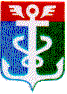 КОНТРОЛЬНО – СЧЕТНАЯ ПАЛАТА НАХОДКИНСКОГО ГОРОДСКОГО ОКРУГАИнформация о  деятельности МКУ «КСП НГО» за  1 квартал 2017 года   Настоящая  Информация о деятельности МКУ «КСП НГО» (далее – Контрольно- счетная палата) за 1 квартал  2017 год составлена в целях реализации Решения Думы НГО от 30.10.2013 года № 264-НПА «О Контрольно-счетной палате Находкинского городского округа», положений Устава Находкинского городского округа, Стандарта Контрольно – счетной палаты Находкинского городского округа от 12/09/2014 года № СВМФК – СОД 2»Порядок подготовки годового отчета и ежеквартальных информаций о работе Контрольно – счетной палаты Находкинского городского округа»При составлении  информации учитывались положения Бюджетного кодекса РФ, Федерального закона от 07.02.2011 № 6-ФЗ «Об общих принципах организации и деятельности контрольно-счётных органов субъектов Российской Федерации и муниципальных образований», нормативных правовых актов Приморского края и Находкинского городского округа в части регулирования вопросов внешнего муниципального финансового контроля. В информации  за 1 квартал 2017 года представлены основные итоги деятельности Контрольно-счетной палаты НГО по реализации задач, возложенных на контрольно-счетные органы муниципальных образований.  Экспертно – аналитическая деятельностьВ Контрольно – счетную палату Находкинского городского округа за 1 квартал 2017 года  поступило 13 обращений (запросов, писем)  по поводу проведения экспертно – аналитических мероприятий и   подготовки Заключений (отчетов) по ним, в том числе:- отчеты ГРБС Находкинского городского округа за 2016 год – 6  отчетов;- Отчет об исполнении бюджета НГО за 2016 финансовый год – 1 отчет;- проекты постановлений администрации Находкинского городского округа о внесении изменений в муниципальные программы (подпрограммы) – 9 проектов.Сроки подготовки заключений по отчету об исполнении бюджета НГО за 2016 финансовый год и анализу   форм отчетности, предоставленной ГРБС – 25.04.2017 года.Заключения на проекты постановлений администрации НГО о внесении изменений в муниципальные программы (подпрограммы) подготовлены на все поступившие обращения в установленные сроки (из них 2 Заключения составлены повторно  - по программе «Развитие ЖКХ на территории НГО на 2015-2017 гг.»). Количество подготовленных предложений  18, учтенных при принятии решений – 18.В 1 квартале завершено преходящее с 2016 года экспертно – аналитическое мероприятие: «Аудит  в сфере закупок, произведенных на текущий и капитальный ремонт объектов социальной сферы». Из 3 поданных Контрольно – счетной палатой предложений, принято к исполнению предложений – 3.Информация о результатах мероприятия рассмотрена на заседании Думы Находкинского городского округа. 2. Контрольная деятельностьВ рассматриваемом периоде  утверждена программа  и выполнена  большая часть контрольного мероприятия «Проверка эффективности, целевого использования бюджетных средств, выделенных в 2016 году по отдельным мероприятиям муниципальной программы «Развитие образования в НГО на 2015-2017 гг.»  в части компенсации родительской платы за присмотр и уход за ребенком в МОУ, реализующих образовательную программу дошкольного образования.Общий объем денежных средств по указанной проверке составляет 19 598011,24 рублей.         3. ГласностьВ 2017 году Контрольно-счетная палата Находкинского городского округа в печатных СМИ (газета «Находкинский рабочий») публиковала Отчет о деятельности Контрольно - счетно– палаты за 2016 год, информацию об объявлении конкурса на замещение   вакантной должности главного специалиста 1 разряда (2 публикации).В 1 квартале 2017 года проведена реконструкция Сайта КСП. Утверждено Положение о работе  с  Сайтом.На Сайте КСП НГО  своевременно размещается информация в соответствии с Федеральным законом №8-ФЗ За первый квартал 2016 года в Контрольно – счетной палате НГО принято: - протоколы заседания Коллегии -3;- Распоряжения председателя КСП НГО –24. Внесены изменения в   план по противодействию коррупции В Контрольно – счетной палате НГО.За отчетный период  (1 квартал) должностные лица Контрольно-счётной палаты НГО:- присутствовали на 5 заседаниях Думы НГО и на 4 заседаниях ее постоянных комиссий,- принимали участие в совещаниях главы Находкинского городского округа,- заседаниях рабочих групп, создаваемых в Думе НГО и администрации округа для рассмотрения вопросов, связанных с формированием и использованием средств бюджета НГО, управлением и распоряжением имуществом, находящимся в муниципальной собственности. В 2017 году сотрудники Контрольно-счетной палаты НГО принимали участие:в заседании Президиума МКСО, проводимого Контрольно-счетной палатой Приморского края (февраль месяц);подготовлено  4 материала в Совет МКСО.Сотрудничество и взаимодействие между Прокуратурой и Контрольно-счетной палатой заключается в обмене актуальной, полной и достоверной информацией, формирующейся у сторон (в связи с исполнением каждой из сторон собственных полномочий). Должностные лица Контрольно-счетной палаты НГО, присутствовали на публичных слушаниях по  внесению в Устав НГО – 2.         5. Финансовое обеспечение деятельности Контрольно-счетной палатыЗатраты на содержание Контрольно-счетной палаты НГО в  1 квартале 2017 году составили  1 007 456,36 рублей, что составляет 16,43 % от годового плана.Расходы проведены в соответствии со сметой КСП Находкинского городского округа, утвержденной на 2017 год.Наибольший процент в расходах 2017 года занимают расходы на выплату заработной платы сотрудникам КСП НГО.На обучение сотрудников Контрольно-счетной палаты НГО в  1 квартале 2017 году направлено 113 800,00 рублей.Председатель Контрольно-счетной палатыНаходкинского городского округа                                                         Т.А. Гончарук